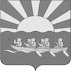 АДМИНИСТРАЦИЯМУНИЦИПАЛЬНОГО ОБРАЗОВАНИЯ   ЧУКОТСКИЙ МУНИЦИПАЛЬНЫЙ РАЙОНПОСТАНОВЛЕНИЕот 27.12.2019 г. № 743с. ЛаврентияВ целях приведения муниципальных правовых актов Чукотского муниципального района в соответствие с действующим законодательством, Администрация муниципального образования Чукотский муниципальный районПОСТАНОВЛЯЕТ:1. Внести в постановление Администрации муниципального образования Чукотский муниципальный район от 12.03.2018 года № 80 «Об утверждении Порядка проведения оценки регулирующего воздействия проектов муниципальных нормативных правовых актов, устанавливающих новые или изменяющих ранее предусмотренные муниципальными правовыми актами обязанности для субъектов предпринимательской и инвестиционной деятельности, и экспертизы муниципальных нормативных правовых актов, затрагивающих вопросы осуществления предпринимательской и инвестиционной деятельности» следующие  изменения:1.1. Порядок проведения оценки регулирующего воздействия проектов муниципальных нормативных правовых актов, устанавливающих новые или изменяющих ранее предусмотренные муниципальными правовыми актами обязанности для субъектов предпринимательской и инвестиционной деятельности, и экспертизы муниципальных нормативных правовых актов, затрагивающих вопросы осуществления предпринимательской и инвестиционной деятельности дополнить разделом 6:«6. Процедура разрешения разногласий, возникающих по результатам проведения оценки регулирующего воздействия проектов муниципальных нормативных правовых актов32. Разработчик, в случае получения отрицательного заключения и несогласия с изложенными в нем выводами, вправе в течение 10 дней с даты получения заключения представить в уполномоченный орган свои возражения в письменном виде.33. Уполномоченный орган в течение 7 дней после получения возражений на отрицательное заключение об оценке (отдельные положения заключения об оценке) рассматривает их и в письменной форме уведомляет разработчика о согласии/несогласии с возражениями на отрицательное заключение об оценке (отдельные положения заключения об оценке).	34. Разрешение разногласий, возникающих по результатам проведенияоценки регулирующего воздействия проектов актов, в случае несогласия Уполномоченного органа с представленными возражениями разработчика проекта акта и не достижения договоренности по представленным возражениям осуществляется на совещании у Главы Администрации муниципального образования Чукотский муниципальный район с участием заинтересованных лиц, где принимается окончательное решение. Указанное совещание организует и проводит разработчик проекта акта в срок не позднее 15 рабочих дней после получения согласно пункту 33 настоящего Порядка уведомления о несогласии с возражениями на отрицательное заключение об оценке (отдельные положения отрицательного заключения об оценке).	34. В целях организации совещания разработчик проекта акта уведомляет Главу Администрации муниципального образования Чукотский муниципальный район о наличии разногласий по результатам проведения оценки регулирующего воздействия проекта акта и о необходимости разрешения указанных разногласий с предложением списка заинтересованных лиц, с целью поиска оптимального регулирующего решения.	35. Глава Администрации муниципального образования Чукотский муниципальный район определяет время и место проведения совещания, а также утверждает список заинтересованных лиц, приглашаемых для разрешения разногласий, возникающих по результатам проведения оценки регулирующего воздействия проекта акта.36. Разработчик проекта акта извещает всех заинтересованных лиц посписку о дате, времени и месте проведения совещания не позднее, чем за 5рабочих дней до дня его проведения.	37. В случае необходимости разработчик проекта акта привлекает независимых экспертов для разрешения разногласий, возникающих по результатам проведения оценки регулирующего воздействия проектов актов, с обязательным присутствием их на совещании. Председательствует на совещании Глава Администрации муниципального образования Чукотский муниципальный район либо уполномоченное им лицо.38. Принимаемые на совещании решения оформляются протоколом. Протокол должен быть составлен не позднее 3 рабочих дней с даты проведения совещания. Протокол направляется всем участникам совещания и Главе Администрации муниципального образования Чукотский муниципальный район.39. Решение, принятое по результатам рассмотрения разногласий, является обязательным для органов местного самоуправления муниципального образования Чукотский муниципальный район (должностных лиц органов местного самоуправления) и подлежит исполнению в срок, указанный в протоколе.»2. Контроль за исполнением настоящего постановления возложить на Управление финансов, экономики и имущественных отношений муниципального  образования Чукотский муниципальный район (А.А. Добриева).	3 Настоящее постановление вступает в силу с момента официального опубликования и распространяет свои действия на правоотношения, возникшие с 1 января 2019 годаИ.о. Главы Администрации                                                                 В.Г. ФирстовО внесении изменений в постановление Администрации муниципального образования Чукотский муниципальный район  от   12.03.2018 г.  № 80    